Маршрутный лист для учащегосяПредметГеография Класс 11Дата 19.10.2021 г.Ф.И.О. учителяГорбацевич Н.В.Тема урока Роль личности в охране природы. Вода и экологический след.Цели обученияПорядок действийРесурсыВыполнениеИзучи§20 стр. 74-79Видофильм 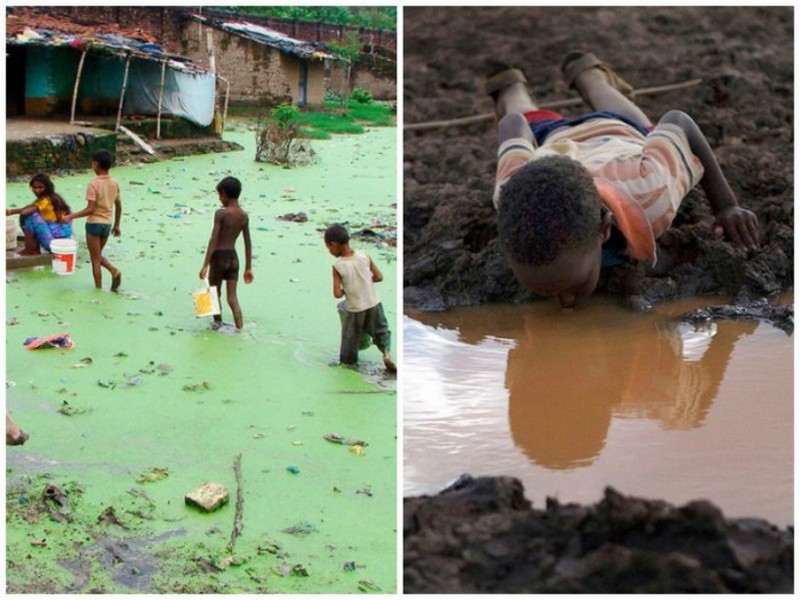 Устно ВыполниЗадания:Прочитай параграф и запиши термины водный кризис.Сделай краткий конспект.Проанализируй рис. 22. Для каких регионов мира характерны показатели уровня водного стресса от 50% и выше? Какой показатель характерен для Казахстана? Назови причины, обусловливающие уровень водного стресса в Казахстане. Какие существуют проблемы использования вод трансграничных рек в республике?Письменно в тетрадиДомашнее задание§ 20, прочитать.Устно Рефлексия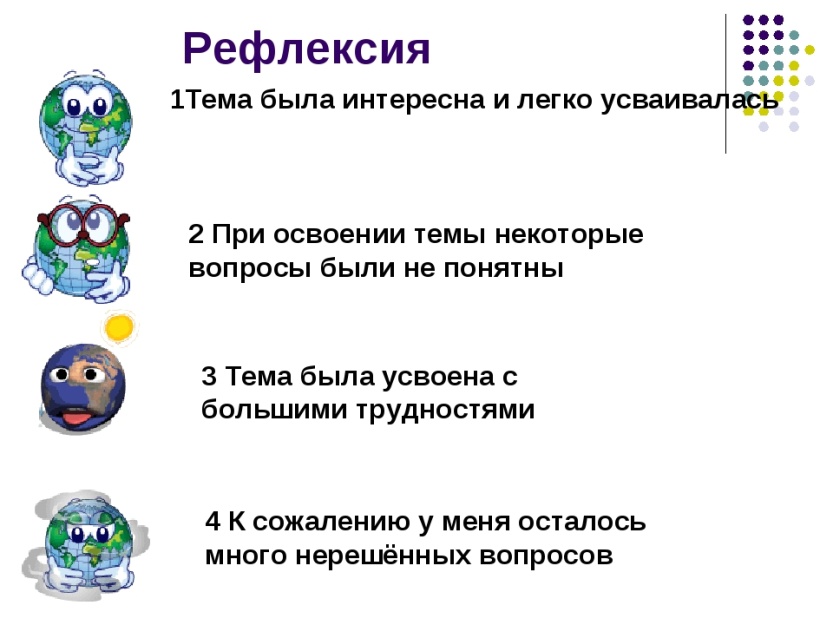 Устно Обратная связь от учителя(словесная оценка и/или комментарий)